Artist: Ian Dogole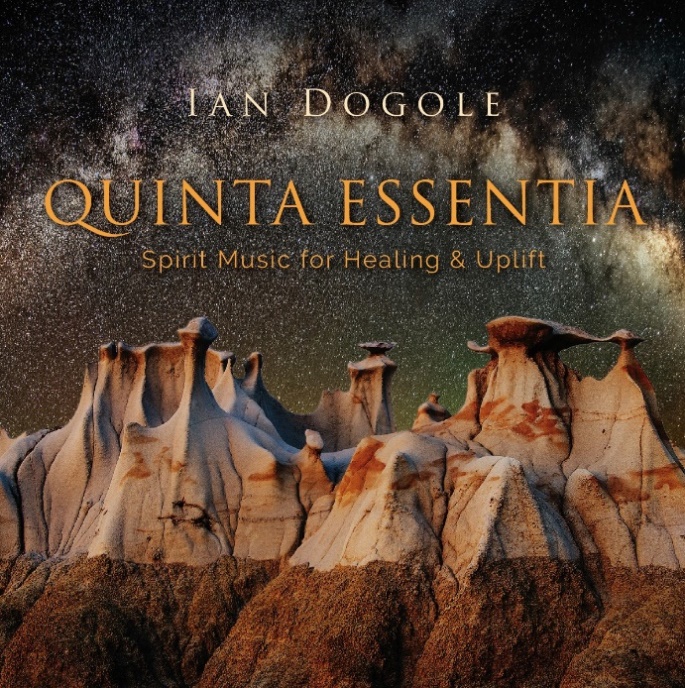 Title: Quinta EssentiaLabel: Global Fusion MusicCatalog #: GFM 109876-4Genre: Jazz/WorldQuinta Essentia (Latin for Fifth Essence or Quintessence) is the ninth release from percussionist, composer and bandleader Ian Dogole. Quinta Essentia evokes the presence of an element that transcends the four common physical elements of earth, water, air and fire and exists in its purest form – aether. Quinta Essentia presents a panoramic view, featuring music that stretches beyond traditional categories. While much of the recording draws inspiration from Jazz luminaries such as John Coltrane, Randy Weston and Wayne Shorter, cross-cultural influences and percussion instruments from Africa, South America, the Middle East and Europe spice up the proceedings throughout.  Jazz Radio Suggestions: Sun Song, United, The Gathering, Togo, Reflections by the Bay (Window)World Music Radio Suggestions: Nubian Dreams Unusual Instrument Features: Svoboda, Trane Tracks, Quince y QuatroMusicians:Ian Dogole – djembes, floor tom, hand drum, udu, cajon, African talking drum, hang, kalimba, cymbals, maracas llaneras, Sundrum, shakers, ankle bells, misc. percussionRichard Howell – tenor and soprano saxophones, vocalsSheldon Brown – tenor and soprano saxophones, bass clarinetFred Randolph – double bassFrank Martin – piano, synthesizerYassir Chadly – vocals, gimbriHenry Hung – trumpetMoses Sedler – celloMusic Beyond Borders 	802B Sutro Avenue   Novato, CA 94947ian@iandogole.com	415.383.7120	   www.iandogole.com   